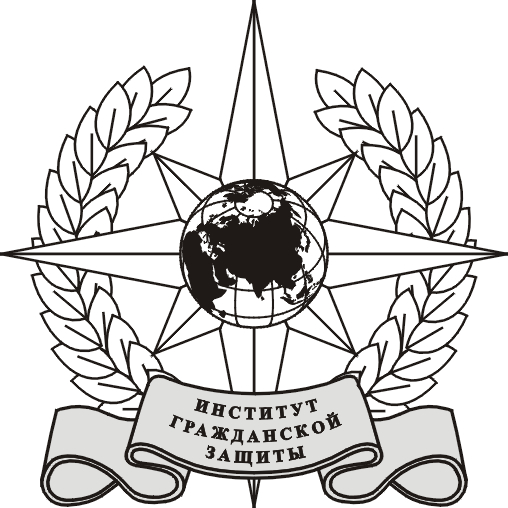 Прием документов на заочное ускоренное обучение (на базе СПО) на 2020 годПриём документов осуществляется по электронной почте, отсканированные копии документов отправляются по адресу электронной почты:  priemigz@udsu.ruТакже ксерокопии документов можно подать по адресу:4 корпус УдГУ, кабинет 96, 97  (с 01.05.20 по 15.11.20), тел. 916-115, 916-1112 корпус УдГУ, кабинет 115 (с 19.06.20 по 28.08.20)Режим работы : пн-пт 9.00-16.00, технологический перерыв с 12.00 до 13.00 час., сб, вс – выходной (в субботу документы можно подать в приемную комиссию УдГУ, корп.2, ауд.122)Срок обучения: 3 года 6 месяцевФорма обучения: заочная, две сессии в год (выдается справка-вызов установленного образца)Необходимые документы:3 фото 3х4 матовые Ксерокопия (скан) паспорта (ФИО+прописка)Ксерокопия (скан) диплома и приложенияКсерокопия (скан) св-ва о заключении брака/перемене имени/разводе (в случае, если в паспорте одна фамилия, в дипломе другая)Ксерокопия (скан) ИНН, СНИЛСВступительные испытания:Тестирование по всем предметам в дистанционной форме на сайде distedu.ru (подробная инструкция о порядке тестирования будет выслана на почту после подачи документов).ОплатаЗа первый год обучения 38 500 руб., 35 000 (Управл.в тех.системах), в том числе:50% (19 250 руб./17 500 руб.) – не позднее, чем за 14 дней до начала первой сессии50% (19 250 руб./17 500 руб.) – не позднее, чем в первые 3 дня второй сессииОплата последующих лет обучения производится посессионно согласно условиям договораОплата может осуществляться в отделениях банка, через приложения банков по указанным в договоре реквизитахКасса в 1 корпусе УдГУ, 2 этажРежим работы кассы: пн-чт с 9.00 до 16.00, пт с 9.00 до 15.00, сб,вс –выходнойПри себе иметь паспорт, договор на обучение или карточку для оплатыИнститут гражданской защиты:http://f-igz.udsu.ru/ - официальный сайт https://vk.com/club55891348  - ссылка на группу ВКонтакте (ИГЗ – Zaochnik)Программы бакалавриатаПрофили подготовкиКомплексное испытаниеСтоимостьТехносферная безопасностьЗащита в чрезвычайных ситуацияхПожарная безопасностьБезопасность жизнедеятельности в техносфереБезопасность в нефтегазовом комплексеРус.языкМатематикаФизика38 500Электроэнергетика и электротехникаТехногенная  безопасность в электроэнергетике и электротехникеРус.языкМатематикаФизика38 500Управление в технических системахОбщий профильРус.языкМатематика Информатика35 000Природообустройство и водопользованиеПриродоохранное обустройство территорийРус.языкМатематикаБиология38 500Педагогическое образование (с двумя профилями подготовки)Безопасность жизнедеятельности, ИнформатикаРус.языкМатематикаОбществознание38 500Дата тестированийВремяФорматСайт21 августа 202010.00Дистанционное тестированиеdistedu.ru